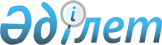 Көкпекті ауданы әкімдігінің 2021 жылғы 6 қаңтардағы № 1 "Мүгедектер үшін жұмыс орындарының квота белгілеу туралы" қаулысының күші жойылды деп тану туралыАбай облысы Көкпекті ауданы әкімдігінің 2024 жылғы 16 қаңтардағы № 1 қаулысы. Абай облысының Әділет департаментінде 2024 жылғы 23 қаңтарда № 214-18 болып тіркелді.
      Қазақстан Республикасының "Құқықтық актілер туралы" Заңының 27-бабына сәйкес, Көкпекті ауданының әкімдігі ҚАУЛЫ ЕТЕДІ:
      1. Көкпекті ауданы әкімдігінің "Мүгедектер үшін жұмыс орындарының квота белгілеу туралы" 2021 жылғы 6 қаңтардағы № 1 (Нормативтік құқықтық актілерді мемлекеттік тіркеу тізілімінде № 8325 болып тіркелген) қаулысының күші жойылды деп танылсын.
      2. Осы қаулы оның алғашқы ресми жарияланған күнінен кейін күнтізбелік он күн өткен соң қолданысқа енгізіледі.
					© 2012. Қазақстан Республикасы Әділет министрлігінің «Қазақстан Республикасының Заңнама және құқықтық ақпарат институты» ШЖҚ РМК
				
      Көкпекті ауданының әкімі

Д. Оразбаев
